Take this flyer with you to Luttrull-McNatt Chevrolet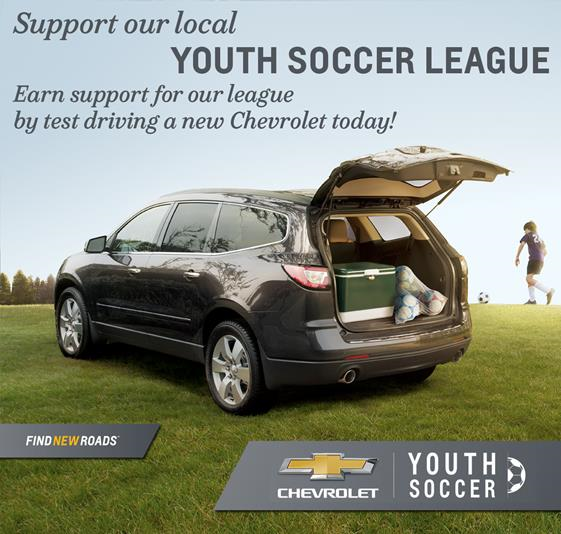 Earn $25 for Denton Soccer Association by taking a test drive atLuttrull-McNatt Chevrolet.For now to November 30, 2014, Luttrull-McNatt Chevrolet is providing $25 to Denton Soccer Association for each eligible Chevrolet test drive completed up to a maximum of $500.  Additional sponsorship will be made upon redemption of validation code, provided by the dealership, by the consumer at www.experiencechevrolettoday.com.Location:  Luttrull-McNatt ChevroletAddress:  1405 North Stemmons; Sanger, TX 76266POC:  Duane Ashford – 940-222-9293